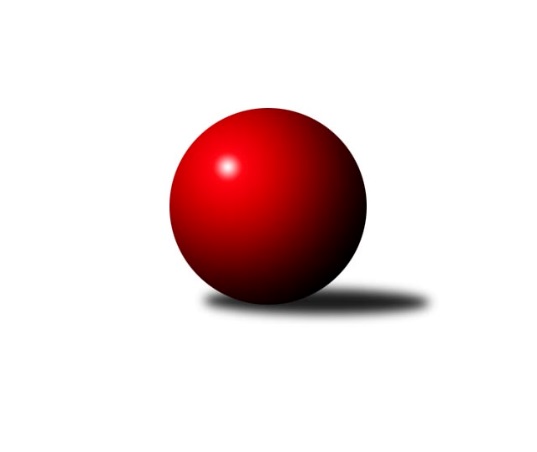 Č.9Ročník 2018/2019	20.5.2024 Krajský přebor Vysočina 2018/2019Statistika 9. kolaTabulka družstev:		družstvo	záp	výh	rem	proh	skore	sety	průměr	body	plné	dorážka	chyby	1.	TJ Sokol Cetoraz	9	7	0	2	48.0 : 24.0 	(57.0 : 51.0)	2494	14	1734	760	40.8	2.	TJ Třebíč C	9	7	0	2	43.5 : 28.5 	(55.5 : 52.5)	2546	14	1753	793	32.7	3.	TJ Nové Město na Moravě A	9	6	1	2	47.0 : 25.0 	(64.5 : 43.5)	2602	13	1792	809	27.2	4.	KK Slavoj Žirovnice B	9	6	0	3	44.0 : 28.0 	(61.5 : 46.5)	2548	12	1758	790	34	5.	TJ Spartak Pelhřimov B	9	6	0	3	43.0 : 29.0 	(59.5 : 48.5)	2610	12	1800	810	34.6	6.	TJ Spartak Pelhřimov G	9	5	1	3	37.0 : 35.0 	(59.0 : 49.0)	2489	11	1741	748	36.9	7.	TJ BOPO Třebíč B	9	4	0	5	34.5 : 37.5 	(53.5 : 54.5)	2485	8	1723	763	48.1	8.	TJ Třebíč B	9	4	0	5	34.0 : 38.0 	(52.0 : 56.0)	2503	8	1731	772	35.8	9.	TJ Sl. Kamenice nad Lipou B	9	3	0	6	31.0 : 41.0 	(54.0 : 54.0)	2513	6	1734	779	37.2	10.	KK Jihlava C	9	3	0	6	25.0 : 47.0 	(41.0 : 67.0)	2390	6	1688	702	51.7	11.	TJ Nové Město na Moravě B	9	1	1	7	26.0 : 46.0 	(49.0 : 59.0)	2463	3	1718	745	40.8	12.	TJ Start Jihlava B	9	0	1	8	19.0 : 53.0 	(41.5 : 66.5)	2345	1	1676	668	54.6Tabulka doma:		družstvo	záp	výh	rem	proh	skore	sety	průměr	body	maximum	minimum	1.	TJ Nové Město na Moravě A	6	5	1	0	35.0 : 13.0 	(49.5 : 22.5)	2634	11	2736	2528	2.	TJ Sokol Cetoraz	5	5	0	0	32.0 : 8.0 	(38.0 : 22.0)	2372	10	2415	2334	3.	TJ Třebíč C	5	5	0	0	30.5 : 9.5 	(38.0 : 22.0)	2642	10	2658	2628	4.	TJ Spartak Pelhřimov G	5	5	0	0	29.0 : 11.0 	(40.0 : 20.0)	2642	10	2679	2605	5.	KK Slavoj Žirovnice B	4	4	0	0	25.0 : 7.0 	(33.5 : 14.5)	2602	8	2667	2564	6.	TJ BOPO Třebíč B	5	4	0	1	24.5 : 15.5 	(36.0 : 24.0)	2399	8	2460	2343	7.	TJ Třebíč B	6	4	0	2	29.0 : 19.0 	(42.0 : 30.0)	2676	8	2788	2629	8.	TJ Spartak Pelhřimov B	5	3	0	2	23.0 : 17.0 	(31.5 : 28.5)	2580	6	2611	2542	9.	KK Jihlava C	4	2	0	2	14.0 : 18.0 	(20.0 : 28.0)	2550	4	2600	2459	10.	TJ Nové Město na Moravě B	4	1	1	2	16.0 : 16.0 	(29.0 : 19.0)	2519	3	2620	2480	11.	TJ Sl. Kamenice nad Lipou B	1	1	0	0	7.0 : 1.0 	(10.0 : 2.0)	2697	2	2697	2697	12.	TJ Start Jihlava B	4	0	0	4	8.0 : 24.0 	(20.5 : 27.5)	2354	0	2376	2327Tabulka venku:		družstvo	záp	výh	rem	proh	skore	sety	průměr	body	maximum	minimum	1.	TJ Spartak Pelhřimov B	4	3	0	1	20.0 : 12.0 	(28.0 : 20.0)	2617	6	2746	2473	2.	TJ Sokol Cetoraz	4	2	0	2	16.0 : 16.0 	(19.0 : 29.0)	2525	4	2581	2488	3.	TJ Třebíč C	4	2	0	2	13.0 : 19.0 	(17.5 : 30.5)	2542	4	2622	2400	4.	KK Slavoj Žirovnice B	5	2	0	3	19.0 : 21.0 	(28.0 : 32.0)	2538	4	2673	2373	5.	TJ Sl. Kamenice nad Lipou B	8	2	0	6	24.0 : 40.0 	(44.0 : 52.0)	2483	4	2607	2320	6.	TJ Nové Město na Moravě A	3	1	0	2	12.0 : 12.0 	(15.0 : 21.0)	2583	2	2619	2562	7.	KK Jihlava C	5	1	0	4	11.0 : 29.0 	(21.0 : 39.0)	2358	2	2547	2153	8.	TJ Spartak Pelhřimov G	4	0	1	3	8.0 : 24.0 	(19.0 : 29.0)	2462	1	2561	2295	9.	TJ Start Jihlava B	5	0	1	4	11.0 : 29.0 	(21.0 : 39.0)	2342	1	2494	2187	10.	TJ Třebíč B	3	0	0	3	5.0 : 19.0 	(10.0 : 26.0)	2445	0	2504	2390	11.	TJ BOPO Třebíč B	4	0	0	4	10.0 : 22.0 	(17.5 : 30.5)	2514	0	2556	2471	12.	TJ Nové Město na Moravě B	5	0	0	5	10.0 : 30.0 	(20.0 : 40.0)	2452	0	2540	2367Tabulka podzimní části:		družstvo	záp	výh	rem	proh	skore	sety	průměr	body	doma	venku	1.	TJ Sokol Cetoraz	9	7	0	2	48.0 : 24.0 	(57.0 : 51.0)	2494	14 	5 	0 	0 	2 	0 	2	2.	TJ Třebíč C	9	7	0	2	43.5 : 28.5 	(55.5 : 52.5)	2546	14 	5 	0 	0 	2 	0 	2	3.	TJ Nové Město na Moravě A	9	6	1	2	47.0 : 25.0 	(64.5 : 43.5)	2602	13 	5 	1 	0 	1 	0 	2	4.	KK Slavoj Žirovnice B	9	6	0	3	44.0 : 28.0 	(61.5 : 46.5)	2548	12 	4 	0 	0 	2 	0 	3	5.	TJ Spartak Pelhřimov B	9	6	0	3	43.0 : 29.0 	(59.5 : 48.5)	2610	12 	3 	0 	2 	3 	0 	1	6.	TJ Spartak Pelhřimov G	9	5	1	3	37.0 : 35.0 	(59.0 : 49.0)	2489	11 	5 	0 	0 	0 	1 	3	7.	TJ BOPO Třebíč B	9	4	0	5	34.5 : 37.5 	(53.5 : 54.5)	2485	8 	4 	0 	1 	0 	0 	4	8.	TJ Třebíč B	9	4	0	5	34.0 : 38.0 	(52.0 : 56.0)	2503	8 	4 	0 	2 	0 	0 	3	9.	TJ Sl. Kamenice nad Lipou B	9	3	0	6	31.0 : 41.0 	(54.0 : 54.0)	2513	6 	1 	0 	0 	2 	0 	6	10.	KK Jihlava C	9	3	0	6	25.0 : 47.0 	(41.0 : 67.0)	2390	6 	2 	0 	2 	1 	0 	4	11.	TJ Nové Město na Moravě B	9	1	1	7	26.0 : 46.0 	(49.0 : 59.0)	2463	3 	1 	1 	2 	0 	0 	5	12.	TJ Start Jihlava B	9	0	1	8	19.0 : 53.0 	(41.5 : 66.5)	2345	1 	0 	0 	4 	0 	1 	4Tabulka jarní části:		družstvo	záp	výh	rem	proh	skore	sety	průměr	body	doma	venku	1.	KK Jihlava C	0	0	0	0	0.0 : 0.0 	(0.0 : 0.0)	0	0 	0 	0 	0 	0 	0 	0 	2.	TJ Sokol Cetoraz	0	0	0	0	0.0 : 0.0 	(0.0 : 0.0)	0	0 	0 	0 	0 	0 	0 	0 	3.	TJ Nové Město na Moravě B	0	0	0	0	0.0 : 0.0 	(0.0 : 0.0)	0	0 	0 	0 	0 	0 	0 	0 	4.	TJ Start Jihlava B	0	0	0	0	0.0 : 0.0 	(0.0 : 0.0)	0	0 	0 	0 	0 	0 	0 	0 	5.	TJ BOPO Třebíč B	0	0	0	0	0.0 : 0.0 	(0.0 : 0.0)	0	0 	0 	0 	0 	0 	0 	0 	6.	KK Slavoj Žirovnice B	0	0	0	0	0.0 : 0.0 	(0.0 : 0.0)	0	0 	0 	0 	0 	0 	0 	0 	7.	TJ Spartak Pelhřimov G	0	0	0	0	0.0 : 0.0 	(0.0 : 0.0)	0	0 	0 	0 	0 	0 	0 	0 	8.	TJ Třebíč B	0	0	0	0	0.0 : 0.0 	(0.0 : 0.0)	0	0 	0 	0 	0 	0 	0 	0 	9.	TJ Třebíč C	0	0	0	0	0.0 : 0.0 	(0.0 : 0.0)	0	0 	0 	0 	0 	0 	0 	0 	10.	TJ Nové Město na Moravě A	0	0	0	0	0.0 : 0.0 	(0.0 : 0.0)	0	0 	0 	0 	0 	0 	0 	0 	11.	TJ Spartak Pelhřimov B	0	0	0	0	0.0 : 0.0 	(0.0 : 0.0)	0	0 	0 	0 	0 	0 	0 	0 	12.	TJ Sl. Kamenice nad Lipou B	0	0	0	0	0.0 : 0.0 	(0.0 : 0.0)	0	0 	0 	0 	0 	0 	0 	0 Zisk bodů pro družstvo:		jméno hráče	družstvo	body	zápasy	v %	dílčí body	sety	v %	1.	Jiří Loučka 	TJ Nové Město na Moravě A 	7	/	8	(88%)	13	/	16	(81%)	2.	Jaroslav Lhotka 	TJ Sokol Cetoraz  	7	/	8	(88%)	11	/	16	(69%)	3.	Milan Gregorovič 	TJ BOPO Třebíč B 	7	/	8	(88%)	10	/	16	(63%)	4.	Zdeněk Januška 	KK Slavoj Žirovnice B 	7	/	8	(88%)	9.5	/	16	(59%)	5.	Zdeněk Topinka 	TJ Nové Město na Moravě A 	7	/	9	(78%)	12	/	18	(67%)	6.	Vladimír Kantor 	TJ Třebíč C 	7	/	9	(78%)	11	/	18	(61%)	7.	Michal Miko 	TJ Nové Město na Moravě A 	7	/	9	(78%)	10	/	18	(56%)	8.	Daniel Malý 	TJ BOPO Třebíč B 	6.5	/	8	(81%)	11.5	/	16	(72%)	9.	František Novotný 	TJ Sokol Cetoraz  	6.5	/	8	(81%)	8.5	/	16	(53%)	10.	Vilém Ryšavý 	KK Slavoj Žirovnice B 	6	/	6	(100%)	7	/	12	(58%)	11.	Pavel Škoda 	TJ Nové Město na Moravě A 	6	/	8	(75%)	11.5	/	16	(72%)	12.	Bohumil Nentvich 	TJ Spartak Pelhřimov B 	6	/	8	(75%)	11.5	/	16	(72%)	13.	Jaroslav Tenkl 	TJ Třebíč B 	6	/	8	(75%)	10.5	/	16	(66%)	14.	Jiří Šindelář 	TJ Sl. Kamenice nad Lipou B 	6	/	8	(75%)	10	/	16	(63%)	15.	Petr Hlisnikovský 	TJ Nové Město na Moravě B 	6	/	9	(67%)	12	/	18	(67%)	16.	Daniel Bašta 	KK Slavoj Žirovnice B 	6	/	9	(67%)	11.5	/	18	(64%)	17.	Libor Linhart 	TJ Spartak Pelhřimov G 	6	/	9	(67%)	11	/	18	(61%)	18.	Radek Čejka 	TJ Sokol Cetoraz  	6	/	9	(67%)	9	/	18	(50%)	19.	Michal Baudyš 	TJ Spartak Pelhřimov G 	5	/	5	(100%)	10	/	10	(100%)	20.	Miroslava Matejková 	TJ Spartak Pelhřimov B 	5	/	6	(83%)	9	/	12	(75%)	21.	Milan Kocanda 	TJ Nové Město na Moravě B 	5	/	7	(71%)	8	/	14	(57%)	22.	Pavel Kohout 	TJ Třebíč B 	5	/	7	(71%)	6	/	14	(43%)	23.	Milan Podhradský ml.	TJ Sl. Kamenice nad Lipou B 	5	/	8	(63%)	12	/	16	(75%)	24.	Václav Novotný 	TJ Spartak Pelhřimov B 	5	/	8	(63%)	10.5	/	16	(66%)	25.	Dušan Macek 	TJ Sokol Cetoraz  	5	/	8	(63%)	10	/	16	(63%)	26.	Jaroslav Benda 	TJ Spartak Pelhřimov B 	5	/	8	(63%)	9.5	/	16	(59%)	27.	Jiří Tuček 	KK Slavoj Žirovnice B 	5	/	8	(63%)	9	/	16	(56%)	28.	Tomáš Váňa 	KK Slavoj Žirovnice B 	5	/	9	(56%)	11.5	/	18	(64%)	29.	Lukáš Pitrák 	TJ Spartak Pelhřimov G 	5	/	9	(56%)	11	/	18	(61%)	30.	Petr Hlaváček 	TJ Start Jihlava B 	5	/	9	(56%)	8.5	/	18	(47%)	31.	Jaroslav Kasáček 	TJ Třebíč C 	4.5	/	7	(64%)	8	/	14	(57%)	32.	Karel Slimáček 	KK Jihlava C 	4	/	4	(100%)	7	/	8	(88%)	33.	Jan Dobeš 	TJ Třebíč C 	4	/	6	(67%)	8	/	12	(67%)	34.	Vendula Pospíchalová 	TJ Start Jihlava B 	4	/	7	(57%)	8	/	14	(57%)	35.	Lenka Concepción 	TJ Třebíč C 	4	/	7	(57%)	7	/	14	(50%)	36.	Lukáš Toman 	TJ Třebíč B 	4	/	8	(50%)	10	/	16	(63%)	37.	Pavel Švec 	TJ BOPO Třebíč B 	4	/	8	(50%)	9	/	16	(56%)	38.	Josef Fučík 	TJ Spartak Pelhřimov B 	4	/	8	(50%)	7	/	16	(44%)	39.	Karel Hlisnikovský 	TJ Nové Město na Moravě A 	4	/	8	(50%)	7	/	16	(44%)	40.	Josef Směták 	TJ Spartak Pelhřimov B 	4	/	8	(50%)	6	/	16	(38%)	41.	Lukáš Melichar 	TJ Spartak Pelhřimov G 	4	/	9	(44%)	11	/	18	(61%)	42.	Anna Kuběnová 	TJ Nové Město na Moravě B 	4	/	9	(44%)	9	/	18	(50%)	43.	Marcel Berka 	TJ Sokol Cetoraz  	4	/	9	(44%)	7.5	/	18	(42%)	44.	Vladimír Berka 	TJ Sokol Cetoraz  	3.5	/	6	(58%)	7	/	12	(58%)	45.	Milan Kalivoda 	TJ Spartak Pelhřimov B 	3	/	3	(100%)	4	/	6	(67%)	46.	Petr Toman 	TJ Třebíč B 	3	/	6	(50%)	5	/	12	(42%)	47.	Filip Schober 	TJ Sl. Kamenice nad Lipou B 	3	/	6	(50%)	5	/	12	(42%)	48.	Milan Podhradský 	TJ Sl. Kamenice nad Lipou B 	3	/	6	(50%)	4	/	12	(33%)	49.	Dagmar Rypelová 	TJ Třebíč C 	3	/	7	(43%)	7	/	14	(50%)	50.	Jaroslav Nedoma 	KK Jihlava C 	3	/	7	(43%)	7	/	14	(50%)	51.	Lubomír Horák 	TJ Třebíč B 	3	/	7	(43%)	6	/	14	(43%)	52.	Luboš Strnad 	KK Jihlava C 	3	/	7	(43%)	5	/	14	(36%)	53.	Jiří Čamra 	TJ Spartak Pelhřimov G 	3	/	8	(38%)	8	/	16	(50%)	54.	Kamil Polomski 	TJ BOPO Třebíč B 	3	/	8	(38%)	8	/	16	(50%)	55.	Miroslav Votápek 	TJ Sl. Kamenice nad Lipou B 	3	/	8	(38%)	8	/	16	(50%)	56.	Petr Dobeš st.	TJ Třebíč C 	3	/	8	(38%)	7.5	/	16	(47%)	57.	Petr Března 	TJ Třebíč C 	3	/	8	(38%)	6	/	16	(38%)	58.	Petr Zeman 	TJ BOPO Třebíč B 	3	/	9	(33%)	8.5	/	18	(47%)	59.	Miroslav Berka 	TJ Start Jihlava B 	3	/	9	(33%)	8	/	18	(44%)	60.	Jiří Faldík 	TJ Nové Město na Moravě B 	3	/	9	(33%)	7	/	18	(39%)	61.	Milan Chvátal 	TJ Start Jihlava B 	3	/	9	(33%)	6	/	18	(33%)	62.	Tomáš Fürst 	KK Jihlava C 	2	/	2	(100%)	4	/	4	(100%)	63.	Michal Chvála 	TJ Sl. Kamenice nad Lipou B 	2	/	3	(67%)	4	/	6	(67%)	64.	Jan Hruška 	TJ Spartak Pelhřimov G 	2	/	4	(50%)	4	/	8	(50%)	65.	František Jakoubek 	KK Slavoj Žirovnice B 	2	/	5	(40%)	6	/	10	(60%)	66.	Michal Kuneš 	TJ Třebíč B 	2	/	6	(33%)	6.5	/	12	(54%)	67.	Tomáš Tesař 	TJ Sl. Kamenice nad Lipou B 	2	/	6	(33%)	5	/	12	(42%)	68.	Radana Krausová 	KK Jihlava C 	2	/	6	(33%)	5	/	12	(42%)	69.	Marie Ježková 	TJ BOPO Třebíč B 	2	/	7	(29%)	4.5	/	14	(32%)	70.	Irena Partlová 	KK Jihlava C 	2	/	8	(25%)	5	/	16	(31%)	71.	František Kuběna 	TJ Nové Město na Moravě A 	2	/	9	(22%)	9	/	18	(50%)	72.	Pavel Sáblík 	TJ Nové Město na Moravě B 	2	/	9	(22%)	7	/	18	(39%)	73.	Josef Šebek 	TJ Nové Město na Moravě B 	2	/	9	(22%)	6	/	18	(33%)	74.	Tomáš Vestfál 	TJ Start Jihlava B 	2	/	9	(22%)	4	/	18	(22%)	75.	Tomáš Dejmek 	KK Jihlava C 	1	/	1	(100%)	2	/	2	(100%)	76.	Libor Nováček 	TJ Třebíč C 	1	/	1	(100%)	1	/	2	(50%)	77.	Irena Machyánová 	TJ Spartak Pelhřimov G 	1	/	1	(100%)	1	/	2	(50%)	78.	Antonín Kestler 	TJ Start Jihlava B 	1	/	2	(50%)	2	/	4	(50%)	79.	Matyáš Stránský 	KK Jihlava C 	1	/	2	(50%)	2	/	4	(50%)	80.	Dominika Štarková 	TJ BOPO Třebíč B 	1	/	2	(50%)	1	/	4	(25%)	81.	Martin Zich 	TJ Sokol Cetoraz  	1	/	2	(50%)	1	/	4	(25%)	82.	Karel Uhlíř 	TJ Třebíč B 	1	/	3	(33%)	2	/	6	(33%)	83.	Lukáš Melichar 	TJ Sokol Cetoraz  	1	/	3	(33%)	2	/	6	(33%)	84.	Bohuslav Souček 	KK Jihlava C 	1	/	4	(25%)	1	/	8	(13%)	85.	Jan Bureš 	KK Slavoj Žirovnice B 	1	/	5	(20%)	5	/	10	(50%)	86.	Milan Lenz 	TJ Třebíč B 	1	/	5	(20%)	3	/	10	(30%)	87.	Pavel Zedník 	TJ Sl. Kamenice nad Lipou B 	1	/	6	(17%)	6	/	12	(50%)	88.	Aleš Paluska 	TJ Start Jihlava B 	1	/	8	(13%)	5	/	16	(31%)	89.	Adam Matula 	KK Jihlava C 	0	/	1	(0%)	1	/	2	(50%)	90.	Michal Zeman 	TJ Sokol Cetoraz  	0	/	1	(0%)	1	/	2	(50%)	91.	Karel Pecha 	TJ Spartak Pelhřimov B 	0	/	1	(0%)	1	/	2	(50%)	92.	Katka Moravcová 	TJ Nové Město na Moravě A 	0	/	1	(0%)	1	/	2	(50%)	93.	Jiří Cháb st.	TJ Start Jihlava B 	0	/	1	(0%)	0	/	2	(0%)	94.	Josef Vančík 	TJ Sl. Kamenice nad Lipou B 	0	/	1	(0%)	0	/	2	(0%)	95.	Ludmila Landkamerová 	TJ Spartak Pelhřimov G 	0	/	1	(0%)	0	/	2	(0%)	96.	Zdeněk Toman 	TJ Třebíč C 	0	/	1	(0%)	0	/	2	(0%)	97.	Jiří Frantík 	TJ BOPO Třebíč B 	0	/	2	(0%)	1	/	4	(25%)	98.	Libuše Kuběnová 	TJ Nové Město na Moravě A 	0	/	2	(0%)	1	/	4	(25%)	99.	Jan Daniel 	TJ Spartak Pelhřimov G 	0	/	2	(0%)	1	/	4	(25%)	100.	Vladimír Bartoš 	TJ Nové Město na Moravě B 	0	/	2	(0%)	0	/	4	(0%)	101.	Zdeňka Kolářová 	TJ BOPO Třebíč B 	0	/	2	(0%)	0	/	4	(0%)	102.	Barbora Švédová 	KK Slavoj Žirovnice B 	0	/	3	(0%)	2	/	6	(33%)	103.	Filip Křišťál 	KK Jihlava C 	0	/	3	(0%)	1	/	6	(17%)	104.	Jiří Rozkošný 	TJ Spartak Pelhřimov B 	0	/	5	(0%)	2	/	10	(20%)	105.	Dušan Pilský 	TJ Spartak Pelhřimov G 	0	/	5	(0%)	1	/	10	(10%)	106.	Pavel Tomek 	KK Jihlava C 	0	/	6	(0%)	0	/	12	(0%)Průměry na kuželnách:		kuželna	průměr	plné	dorážka	chyby	výkon na hráče	1.	TJ Třebíč, 1-4	2624	1804	820	35.8	(437.4)	2.	Kamenice, 1-4	2618	1834	784	38.0	(436.4)	3.	Pelhřimov, 1-4	2563	1769	793	37.1	(427.2)	4.	Žirovnice, 1-4	2556	1751	805	32.5	(426.0)	5.	KK PSJ Jihlava, 1-4	2551	1760	790	41.8	(425.2)	6.	TJ Nové Město n.M., 1-2	2549	1748	800	32.2	(424.8)	7.	TJ Start Jihlava, 1-2	2393	1704	688	54.6	(398.9)	8.	TJ Bopo Třebíč, 1-2	2366	1673	693	54.4	(394.4)	9.	TJ Sokol Cetoraz, 1-2	2326	1629	696	44.6	(387.7)Nejlepší výkony na kuželnách:TJ Třebíč, 1-4TJ Třebíč B	2788	3. kolo	Jan Dobeš 	TJ Třebíč C	498	2. koloTJ Spartak Pelhřimov B	2746	5. kolo	Jaroslav Tenkl 	TJ Třebíč B	490	9. koloTJ Třebíč B	2674	2. kolo	Michal Kuneš 	TJ Třebíč B	486	2. koloKK Slavoj Žirovnice B	2673	7. kolo	Milan Lenz 	TJ Třebíč B	483	3. koloTJ Třebíč B	2672	5. kolo	Jaroslav Tenkl 	TJ Třebíč B	481	5. koloTJ Třebíč B	2661	7. kolo	Vladimír Kantor 	TJ Třebíč C	479	9. koloTJ Třebíč C	2658	2. kolo	Luboš Strnad 	KK Jihlava C	479	9. koloTJ Třebíč C	2646	5. kolo	Josef Fučík 	TJ Spartak Pelhřimov B	478	5. koloTJ Třebíč C	2642	9. kolo	Lukáš Toman 	TJ Třebíč B	478	1. koloTJ Třebíč C	2635	4. kolo	Tomáš Váňa 	KK Slavoj Žirovnice B	477	7. koloKamenice, 1-4TJ Sl. Kamenice nad Lipou B	2697	9. kolo	Jiří Šindelář 	TJ Sl. Kamenice nad Lipou B	470	9. koloTJ Nové Město na Moravě B	2540	9. kolo	Milan Podhradský ml.	TJ Sl. Kamenice nad Lipou B	461	9. kolo		. kolo	Miroslav Votápek 	TJ Sl. Kamenice nad Lipou B	453	9. kolo		. kolo	Filip Schober 	TJ Sl. Kamenice nad Lipou B	446	9. kolo		. kolo	Milan Kocanda 	TJ Nové Město na Moravě B	443	9. kolo		. kolo	Tomáš Tesař 	TJ Sl. Kamenice nad Lipou B	442	9. kolo		. kolo	Petr Hlisnikovský 	TJ Nové Město na Moravě B	434	9. kolo		. kolo	Anna Kuběnová 	TJ Nové Město na Moravě B	428	9. kolo		. kolo	Milan Podhradský 	TJ Sl. Kamenice nad Lipou B	425	9. kolo		. kolo	Josef Šebek 	TJ Nové Město na Moravě B	422	9. koloPelhřimov, 1-4TJ Spartak Pelhřimov G	2679	6. kolo	Michal Baudyš 	TJ Spartak Pelhřimov G	490	8. koloTJ Spartak Pelhřimov G	2649	4. kolo	Lukáš Melichar 	TJ Spartak Pelhřimov G	475	5. koloTJ Spartak Pelhřimov G	2647	5. kolo	Michal Baudyš 	TJ Spartak Pelhřimov G	474	4. koloTJ Spartak Pelhřimov G	2630	8. kolo	Lukáš Pitrák 	TJ Spartak Pelhřimov G	470	6. koloTJ Nové Město na Moravě A	2619	8. kolo	Lukáš Pitrák 	TJ Spartak Pelhřimov G	469	8. koloTJ Spartak Pelhřimov B	2611	8. kolo	Václav Novotný 	TJ Spartak Pelhřimov B	468	9. koloTJ Sl. Kamenice nad Lipou B	2607	4. kolo	Michal Baudyš 	TJ Spartak Pelhřimov G	466	6. koloTJ Spartak Pelhřimov G	2605	2. kolo	Zdeněk Topinka 	TJ Nové Město na Moravě A	465	8. koloTJ Spartak Pelhřimov B	2604	4. kolo	Michal Miko 	TJ Nové Město na Moravě A	463	8. koloTJ Třebíč C	2594	6. kolo	Michal Baudyš 	TJ Spartak Pelhřimov G	463	5. koloŽirovnice, 1-4KK Slavoj Žirovnice B	2667	8. kolo	František Jakoubek 	KK Slavoj Žirovnice B	465	4. koloKK Slavoj Žirovnice B	2589	2. kolo	Vilém Ryšavý 	KK Slavoj Žirovnice B	464	8. koloKK Slavoj Žirovnice B	2588	6. kolo	Daniel Bašta 	KK Slavoj Žirovnice B	464	6. koloKK Slavoj Žirovnice B	2564	4. kolo	Jan Dobeš 	TJ Třebíč C	463	8. koloTJ Třebíč C	2553	8. kolo	Petr Hlisnikovský 	TJ Nové Město na Moravě B	458	4. koloTJ Sokol Cetoraz 	2541	2. kolo	Tomáš Váňa 	KK Slavoj Žirovnice B	456	8. koloTJ Nové Město na Moravě B	2484	4. kolo	Jan Bureš 	KK Slavoj Žirovnice B	450	8. koloTJ Sl. Kamenice nad Lipou B	2464	6. kolo	Zdeněk Januška 	KK Slavoj Žirovnice B	448	6. kolo		. kolo	Daniel Bašta 	KK Slavoj Žirovnice B	446	2. kolo		. kolo	Jiří Šindelář 	TJ Sl. Kamenice nad Lipou B	444	6. koloKK PSJ Jihlava, 1-4TJ Spartak Pelhřimov B	2617	1. kolo	Karel Slimáček 	KK Jihlava C	478	1. koloTJ Sl. Kamenice nad Lipou B	2603	8. kolo	Tomáš Fürst 	KK Jihlava C	476	6. koloKK Jihlava C	2600	3. kolo	Petr Hlisnikovský 	TJ Nové Město na Moravě B	465	6. koloKK Jihlava C	2587	6. kolo	Jaroslav Benda 	TJ Spartak Pelhřimov B	461	1. koloKK Jihlava C	2553	1. kolo	Zdeněk Januška 	KK Slavoj Žirovnice B	460	3. koloKK Slavoj Žirovnice B	2531	3. kolo	Filip Schober 	TJ Sl. Kamenice nad Lipou B	457	8. koloTJ Nové Město na Moravě B	2460	6. kolo	Miroslav Votápek 	TJ Sl. Kamenice nad Lipou B	453	8. koloKK Jihlava C	2459	8. kolo	Karel Slimáček 	KK Jihlava C	452	8. kolo		. kolo	Tomáš Dejmek 	KK Jihlava C	451	3. kolo		. kolo	Radana Krausová 	KK Jihlava C	447	6. koloTJ Nové Město n.M., 1-2TJ Nové Město na Moravě A	2736	7. kolo	Josef Šebek 	TJ Nové Město na Moravě B	471	8. koloTJ Nové Město na Moravě A	2672	4. kolo	Karel Hlisnikovský 	TJ Nové Město na Moravě A	469	3. koloTJ Nové Město na Moravě A	2657	9. kolo	Jiří Loučka 	TJ Nové Město na Moravě A	468	9. koloTJ Nové Město na Moravě A	2653	6. kolo	Pavel Škoda 	TJ Nové Město na Moravě A	467	7. koloKK Slavoj Žirovnice B	2637	9. kolo	Pavel Škoda 	TJ Nové Město na Moravě A	465	4. koloTJ Spartak Pelhřimov B	2632	7. kolo	Milan Gregorovič 	TJ BOPO Třebíč B	465	6. koloTJ Nové Město na Moravě B	2620	8. kolo	Michal Miko 	TJ Nové Město na Moravě A	465	4. koloTJ Nové Město na Moravě A	2568	1. kolo	Karel Hlisnikovský 	TJ Nové Město na Moravě A	464	6. koloTJ Nové Město na Moravě A	2556	3. kolo	Jiří Loučka 	TJ Nové Město na Moravě A	463	7. koloTJ BOPO Třebíč B	2534	6. kolo	Zdeněk Topinka 	TJ Nové Město na Moravě A	458	7. koloTJ Start Jihlava, 1-2KK Slavoj Žirovnice B	2474	5. kolo	Václav Novotný 	TJ Spartak Pelhřimov B	455	3. koloTJ Spartak Pelhřimov B	2473	3. kolo	Vladimír Kantor 	TJ Třebíč C	451	1. koloTJ Třebíč C	2400	1. kolo	Vendula Pospíchalová 	TJ Start Jihlava B	443	7. koloKK Jihlava C	2384	7. kolo	Radana Krausová 	KK Jihlava C	438	7. koloTJ Start Jihlava B	2376	5. kolo	Josef Směták 	TJ Spartak Pelhřimov B	430	3. koloTJ Start Jihlava B	2374	7. kolo	Petr Hlaváček 	TJ Start Jihlava B	423	3. koloTJ Start Jihlava B	2340	3. kolo	Daniel Bašta 	KK Slavoj Žirovnice B	422	5. koloTJ Start Jihlava B	2327	1. kolo	Petr Hlaváček 	TJ Start Jihlava B	419	5. kolo		. kolo	Petr Hlaváček 	TJ Start Jihlava B	417	7. kolo		. kolo	Jiří Tuček 	KK Slavoj Žirovnice B	417	5. koloTJ Bopo Třebíč, 1-2TJ Sokol Cetoraz 	2488	3. kolo	František Novotný 	TJ Sokol Cetoraz 	444	3. koloTJ BOPO Třebíč B	2460	7. kolo	Daniel Malý 	TJ BOPO Třebíč B	444	3. koloTJ BOPO Třebíč B	2406	1. kolo	Milan Gregorovič 	TJ BOPO Třebíč B	439	5. koloTJ BOPO Třebíč B	2404	5. kolo	Petr Hlisnikovský 	TJ Nové Město na Moravě B	438	7. koloTJ BOPO Třebíč B	2382	3. kolo	Milan Gregorovič 	TJ BOPO Třebíč B	432	1. koloKK Slavoj Žirovnice B	2373	1. kolo	Dušan Macek 	TJ Sokol Cetoraz 	429	3. koloTJ Nové Město na Moravě B	2367	7. kolo	Jaroslav Lhotka 	TJ Sokol Cetoraz 	429	3. koloTJ BOPO Třebíč B	2343	9. kolo	Daniel Malý 	TJ BOPO Třebíč B	428	7. koloKK Jihlava C	2255	5. kolo	Pavel Sáblík 	TJ Nové Město na Moravě B	427	7. koloTJ Start Jihlava B	2187	9. kolo	Vilém Ryšavý 	KK Slavoj Žirovnice B	424	1. koloTJ Sokol Cetoraz, 1-2TJ Sokol Cetoraz 	2415	8. kolo	Dušan Macek 	TJ Sokol Cetoraz 	440	8. koloTJ Třebíč B	2390	8. kolo	Lukáš Toman 	TJ Třebíč B	439	8. koloTJ Sokol Cetoraz 	2387	4. kolo	Marcel Berka 	TJ Sokol Cetoraz 	429	1. koloTJ Sokol Cetoraz 	2376	1. kolo	Marcel Berka 	TJ Sokol Cetoraz 	424	4. koloTJ Sokol Cetoraz 	2347	7. kolo	Jiří Čamra 	TJ Spartak Pelhřimov G	421	1. koloTJ Sokol Cetoraz 	2334	6. kolo	Jaroslav Tenkl 	TJ Třebíč B	419	8. koloTJ Sl. Kamenice nad Lipou B	2320	7. kolo	Jiří Šindelář 	TJ Sl. Kamenice nad Lipou B	418	7. koloTJ Spartak Pelhřimov G	2295	1. kolo	František Novotný 	TJ Sokol Cetoraz 	417	4. koloTJ Start Jihlava B	2243	6. kolo	František Novotný 	TJ Sokol Cetoraz 	410	7. koloKK Jihlava C	2153	4. kolo	Jaroslav Lhotka 	TJ Sokol Cetoraz 	409	1. koloČetnost výsledků:	8.0 : 0.0	3x	7.0 : 1.0	11x	6.0 : 2.0	13x	5.5 : 2.5	1x	5.0 : 3.0	11x	4.0 : 4.0	2x	3.0 : 5.0	1x	2.5 : 5.5	1x	2.0 : 6.0	9x	1.0 : 7.0	2x